2019 MAMSSAnnual Conference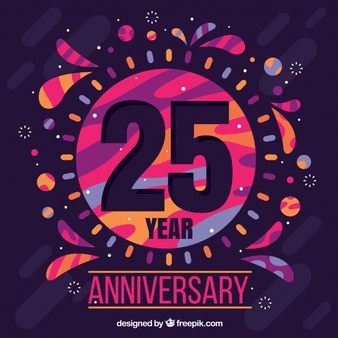 Mississippi Association Medical Staff Services November 6-7, 2019Holiday Inn – Trustmark ParkPearl, MSAGENDA25th Year Celebration2019 MAMSS Annual ConferenceDay 1			Wednesday, November 6, 20199:30a – 10:00a		Registration 10:00a – 10:30a		Welcome/Instructions:				Mechelle Smith, CPCS, President – MAMSS				South Central Regional Medical Center10:30a – 11:45a		Dr. Death; What Went Wrong? 				Speaker: Lane Staines, Esq. In-house Legal Counsel				South Central Regional Medical Center 				This session will include an assessment challenges of reporting to the NPDB.				Objectives: 				Participants will be educated on the following:				•     Recap the story of Dr. Christopher Duntsch a/k/a Dr. DeathDiscuss what went wrong from the reporting and medical licensure sideRecap reportable events for National Practitioner DatabankDiscuss importance of internal reporting, peer review process, and adequate medical staff bylaws11:45a – 12:45p		Lunch and Networking: Hot Topics on On-Boarding				Speaker: Lindsey Welch, St. Dominic Hospital This session will include topics on submitted questions about On-Boarding. Participants will be able to gain ideas from other fellow MSP’s.				Objectives:				Participants will:• Compare Checklist• Orientation Manual (Read and Sign vs. Online)• EMR Training In person/Manual• Hospital Tour, etc.12:45p – 3:00p		Licensure/Accreditation RoundtableSpeakers: Phyllis Johnson & Floyd Wiley, MS BON; Anna Boone, MS BOML; John Mcleary, PhD, Pharmacist from St. Dominic Hospital, Micah Rehm, RN, DNV, SurveyorThis session will focus on MS Nursing updates and changes in CME requirements. MS BOML new website, Opioid Abuse in the health system and DNV Accreditation Standards for MD, DO’s, and Allied Health Staff.				Objectives:				Participants will be educated on the following:					• Understand the changes with the MS BON					• Understand the process of PSV with the new website.					• Have a better understanding of the Opioid Crisis					• Understand the process of DNV during a SurveyAGENDA25th Year Celebration2019 MAMSS Annual ConferenceDay 1			Wednesday, November 6, 20193:00p -3:15p			Break3:15p – 4:45p		Michelle Stultz, RN, CPMSM, CPCS, FMSP, NAMSS Representative				NAMSS Update				Objectives:				Participants will:• Describe the history of NAMMS, strategic initiatives and impact on   the industry. • Identify elements of the NAMSS Leadership and Volunteer Pathways       to better support the profession. • Discuss verification benchmarks and grassroots efforts NAMSS is     supporting to improve credentialing efficiencies	 						END OF DAY 1				Dinner on your OwnAGENDA25th Year Celebration2019 MAMSS Annual ConferenceDay 2			Wednesday, November 7, 20197:00a – 8:00am 		Social Gathering (light breakfast to be served)Networking – Hot Topics: Random Question Drawing This session will include questions presented by the attendees from topics from Day 1. Attendees will gain knowledge from other facilities.   Objectives:				Participants will:• Discuss Best practices• What works at your facility?• Tips for successful, timely credentialing8:00a 8:30a	  		Welcome/Business Meeting				Robin Harrell, CPCS, Vice President – MAMSS				Singing River Health System8:30a-9:30a 	One Stop Shop (adding provider enrollment and delegated credentialing Into the Medical Staff Office) Speaker:   Michelle Stultz, RN, CPMSM, CPCS, FMSPThis session participants will learn how a medical staff office can provide additional benefits to your organization by:Objectives:• Aligning, consolidating or integrating processes that benefit the    on-boarding of health care practitioners• Provide a much needed, much added benefit to your organization.• Eliminating duplicative services from multiple areas9:30a-9:45a 	 		Break9:45a-10:45a		Professionalism:  What Every MSP Should KnowSpeaker:   Michelle Stultz, RN, CPMSM, CPCS, FMSPObjectives:	• Define Professionalism• Know the Characteristics of Professionalism10:45a-11:00a 		Recognition of 25th anniversary of the MAMSS ChapterPresentation of plaque by Michelle Stultz, MAMSS AGENDA25th Year Celebration2019 MAMSS Annual ConferenceDay 2			Wednesday, November 7, 201911:00a-12:00p 		Past presidents of MAMSS Speakers:  Sharrie Enkretrin, Becky Wallace, Amanda Roberson,Paula Lindsey, Dr. McVeayThis session will provide a history of MAMSS, , and the roles and responsibilities that each office.   Objectives:• History of the MAMSS Chapter• From the Beginning to Now • Certification vs. No Certification• Responsibilities of the President	• Other Leadership Role Responsibilities	• MAMSS responsibilities to the members• Members responsibilities 12:00p -1:00p 		Luncheon1:00p-2:30p 			Power of Strengths				Speaker:  Ashley Patton, Corporate Training and Development Coordinator				Objectives:				Participants will:• Teamwork and how to best utilize this in your departments.• Relationships with personnel in the organization• Benefits of knowing your role and staying in your lane.We hope you enjoyed the conference.  We hope to see you again next year.Thank you!